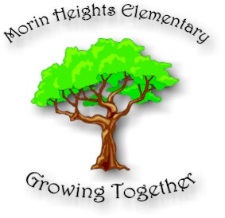 Morin Heights Governing BoardMinutes– November 13th, 2019 6:30pm at Morin Heights Elementary SchoolPresent:  Cindy Angelini, Mary Antioco, Tammie Marlin, Tanya Conklin, Marie Boivin, Kelly Fahey, Sharon Candfield, Trish ContyAbsent:  Kathleen Maurice, Kim Kasprzyk, Stacey Goodman, Tanya KhanGuests present:  Adam Gordon and Tony Rozza1	Welcome:  2	Approval of Agenda meeting November 13th, 2019:  6.8, 6.9 6. 12, 6.15, 9 Tammie with an ‘e’ 7.6 funny sentence ‘ to do ‘ not typo meto. Approval by Tanya Conklin and Daniel Ryan Stone, all in favor.3	Approval of minutes meetings September 25th, 2019:   Approval by Marie Boivin and Mary Antioco, all in favor.4	         Q/A Period:N-A5	Business Arising  5.1      RES – E-vote results:                                     Leadership Retreat on November 12 at the Arundel Nature and Science Center                                                                                  Motioned by Mary Antioco, seconded by Lee-Ann Mascis (Motion Carried)5.2      RES – E-vote results:FOMHES Theatre event flyer to go out in student’s agenda                                      Motioned by Daniel Ryan Stone, seconded by Stacey Goodman (Motion Carried)                           5.3     RES – E-vote results:2018-2019 Annual Activity Report                                        Motioned by Marie Boivin, seconded by Stacey Goodman (Motion Carried)                   5.4  	RES – RES–MHES-162-13-11-2019-01 Rental agreement with the town of Morin-Heights – RES to maintain the status quo      as far as the cost is concerned, 15 000$ for the year for 5 nights a week with deposit of 500$ as well.  Motion to approve brought forth by Daniel Ryan Stone and seconded by Tanya Conklin, all in favor.6	New Business6.1	  RES – RES–MHES-162-13-11-2019-02 ABAV plan : Tammie Marlin: only changes in element 1 and 2 from last year. Motion to approve brought forth by Mary Antioco, seconded by Tanya Conklin, all in favor.6.2	  RES – Deeds of Establishment RES–MHES-162-13-11-2019-03:  Tammie Marlin:  Annual document for level of instruction in     the building and other details.  LaRochelle does not need to be included because it is a rental.  Motion to approve brought forth by Daniel Ryan Stone, seconded by Kelly Fahey, all in favor.6.4	RES – WAP RES–MHES-162-13-11-2019-04  Description of taxes included for prices of WAP.   The consensus is to try to bring down the costs as much as possible so participation in the program can be encouraged in general.  Kelly Fahey: would like for the cross-country to be free to encourage participation as well.  10$-10$-10$ for the apportionment of funds.  The approval will be for the cost as quoted or less depending on fundraising.  Motion to approve brought forth by Kelly Fahey, seconded by Mary Antioco, all in favor. 6.5       RES – Reading Week (from November 25-29 2019)  RES–MHES-162-13-11-2019-05 Book tastings, sampling of books, flashlight reading in the gym, drop everything and read time, Tammie Marlin reading to classes, read my t-shirt day, generally end of day activities.  Will do some activities in concert with the Municipal Library.  Motion to approve brought forth by Marie Boivin, seconded by Kelly Fahey, all in favor.6.6	 RES – Christmas Play to be held during the last week of December (Dec 16-20) RESMHES-162-13-11-2019-06:  Marie Boivin:  Play with date to be determined.  Motion to approve brought forth by Daniel Ryan Stone, seconded by Tanya Conklin, all in favor.                          6.7	 RES – Christmas Activities RES–MHES-162-13-11-2019-07:  Daniel for PPO activities Christmas brunch December 16th, 2019 in pajamas in the morning. IGA Christmas lunch on December 19th, 2019 at noon to be tabled to verify the date (given snow days in years past that were on the last day).   Motion to approve brought forth by Mary Antioco, seconded by Daniel Ryan Stone, all in favor.                           6.8	 RES – Sexuality Education RES–MHES-162-13-11-2019-08   Tammie Marlin:  Based on themes as presented in document given at present meeting. Motion to approve brought forth by Marie Boivin, seconded by Kelly Fahey, all in favor.                          6.9      Info – Bill 40:  Tammie Marlin:  Summary ` overview presentation of general organizational changes that   may come into effect – Power point presentation.  Document to be made available to those who request it for reference purposes                           6.10   RES – Amendment to the ‘Internal Procedural Rules’ RES–MHES-162-13-11-2019-09 addition of 4.3.3 to be stated ‘Are considered present and taking part in the meeting and voting any member      participating by any means allowing all the members to communicate with each other’.  Motion to approve brought forth by Tanya Conklin, seconded by Daniel Ryan Stone, all in favor.        7           Reports7.1	Chair:  Governing board dates do be decided at the end of this meeting.7.2	Principal:  Nov. 21 parent teacher interviews, Remembrance Day ceremonies were very well done.  Tanya Conklin:  Leadership grade 5 and 6 went to Arundel, St-Agathe included for the first time.  Lee-Ann Mascis will be replaced by Amelie Cloutier.  QPAT conference coming up at the Palais de Congres.  This summer MHES will replace all windows and renovate the bathrooms.7.3	Daycare:  Tanya Conklin – cooking and science classes once a month, with positive feedback from the parents.  One day a month for all the birthdays.  Ped day registration can be frustrating for last minute registrations.7.4	PPO:  dates for approval of 3 events to be done by e-vote.  WAP, Wild and Technology are their main fundraising goals.  Movie night more of a community event than a fundraiser.  Issue with timing of daycare is addressed so there is no overlap.7.5	Parents’ Committee:  N-A7.6	Teachers:  Marie Boivin:  Spirit committee organized great Halloween events.  Many training activities lined up for the near future.  Report cards going out next week.  Kelly Fahey:  Cycle 3 working on wild projects.  IDT meetings were held yesterday.  Genevieve is new behavior tech and helping with Cycle 1, 25 hours a week and is very helpful. Mary Antioco: league kicked off Monday for the boys, and girls are playing next Monday.  Eaglets starting up soon. Tuesday Eaglet girls and Thursday Eaglet boys.8	Correspondence:  N-A9	 Varia:  Governing Board Meetings:  January 16th 2019.Elect Stephanie Carriere as parent substitute.  RES–MHES-162-13-11-2019-10  Mary Antioco proposes for resolution              Discussion regarding allowing other organizations to do in-house fundraising such as bake sales, freezie sales. Governing board approves the fundraising; bring it to governing board.10	 Adjournment:  8:05pm11	   Next meeting: January 16 2019Stephanie Carriere, secretaryTammie Marlin, Principal